Publicado en España el 11/11/2020 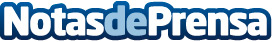 Repara tu deuda abogados, premiada en los Legal Awards 2020 como líder en la Ley de la Segunda OportunidadPor demostrar su experiencia dentro del campo en cuestión, la dedicación al servicio y satisfacción del cliente, y por su compromiso con la excelencia y la calidadDatos de contacto:Emma Morón900831652Nota de prensa publicada en: https://www.notasdeprensa.es/repara-tu-deuda-abogados-premiada-en-los-legal Categorias: Nacional Derecho Finanzas Telecomunicaciones Recursos humanos Premios http://www.notasdeprensa.es